HOUSE CONTRACTTHESE RULES WERE DIVISED BY THE CHILDREN IN THE SETTINGCHILDI WILL NOT TELL LIESI WILL NOT SWEARI WILL TRY NOT TO BE RUDE, SHOUT OR BE NASTY TO ANYONE ELSE INCLUDING ADULTSI WILL ALWAYS TRY TO REMEMBER MY MANNERS AND BE RESPECTFUL TO OTHERS I WILL NOT FIGHT, HIT OR HURT ANYONE I WILL NOT JUMP OR CLIMB ON FURNITUREI WILL NOT GO IN ANY UPSTAIRS ROOM EXCEPT THE BATHROOM, WHICH I WILL DO MY BEST TO KEEP TIDYI WILL NOT ANSWER THE DOOR OR PHONE EVEN IF I THINK I KNOW WHO IT ISI WILL NOT BRING MY OWN TOYS UNLESS I AM PREPARED TO SHARE THEM WITH OTHERSI WILL NOT BRING SWEETS OR CRISPSSIGNED………………………………………………………….DATE……………………………………………………………..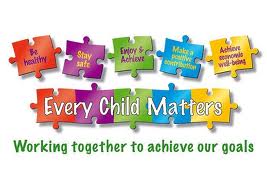 CHILDMINDERI WILL MAKE SURE YOU ARE SAFE AT ALL TIMES I WILL LISTEN TO YOUR OPINIONS AND IDEASI WILL PROVIDE HEALTHY MEALS, SNACKS AND DRINKSI WILL PROVIDE FUN, AND EDUCATIONAL TOYS AND ACTIVITIES FOR YOU TO TAKE PART INI WILL REWARD YOUR GOOD BEHAVIOUR WITH PRAISE AND REWARD STICKERSSIGNED……………………………………………………………DATE………………………………………………………………